个人简历Java开发工程师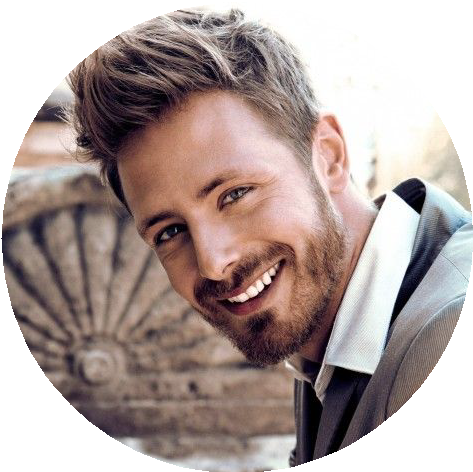 重，对待工作认真，责任心较强，待人真诚，善于沟通，时刻保持学习。喜欢java 开发，具备一定的软件分析、设计、开发和应用能力，拥有与团队精神，能够很快的适应工作环境。年龄：24岁机科学与技术（本科）2008.09-2012.07手机号:131XXXXXXXX实践经历ava,数据结构，数据库概论，数据库应用，数字逻辑，汇编语言，EDA环境编程实践，操作系统，计算方法，J2EE，计算机网络，Linux操作系学，编译原理，微机接口技术。阿里巴巴搜索事业部研发工程师2014.06-至今地址：上海市浦东新区负责公司内部业务系统的设计及改进，参与公司网上商城系统产品功能设计及实施工作。负责客户调研、客户需求分析、方案写作等工作，参与公司多个大型电子商务项目的策划工作。担任大商集团网上商城一期建设项目经理。邮箱：XXX@ixxx.com淘宝主搜索	业务端开发搜索支撑阿里集团的搜索服务；作为PM负责产品搜和主搜的java迁移；主搜日常需求的开发和维护。2015.04-至今职业技能个人简历航空公司	wrapper开发负责机票事业部航班信息的抓取工作；2013.06-2013.09主要参与开发抓取不同航空公司航班信息的wrapper，将抓回的数据解析成约定的格式，供机票查询结果使用。项目经历反作弊	主要开发	2014.06-至今系统介绍：魔戒是一个处罚卖家作弊的平台，举报供运营同学处理举报的工具，白名单提供存储和查询商品、卖家、类目白名单的服务。主要工作：负责魔戒、举报和白名单的日常维护和开发。淘宝来测吧后端开发	2015.01-2015.03系统介绍：淘宝来测吧是一个众测系统，面向云客服的一个付费系统，对用户权限校验，题目的数量控制的准确性都要求比较高。主要工作：负责后端开发，包括发题、答题、回收题目和权限校验等。